Robofest 2017-2018 International Site Host Organizer Application Form(*) Must be between November and Mid-March to allow time for advancing teams to acquire appropriate travel documents. Robofest World Championship will be held at Lawrence Tech University on May 17-19, 2018Competition Date *:Day of the Week:Competition Start Time:Team check-in should begin one hour priorCompetition End Time:Competition End Time:Site Host Organizer Information(Main contact for event planning and coordination)Required FieldsContact Name & Title Site Host Organizer Information(Main contact for event planning and coordination)Required FieldsOrganization NameSite Host Organizer Information(Main contact for event planning and coordination)Required FieldsAddressCity, State/Province, CodeSite Host Organizer Information(Main contact for event planning and coordination)Required FieldsE-mail addressSite Host Organizer Information(Main contact for event planning and coordination)Required FieldsPrimary PhoneSite Host Organizer Information(Main contact for event planning and coordination)Required FieldsAlternate PhoneSite Host Organizer Information(Main contact for event planning and coordination)Required FieldsOrganization Website URLSite Host Organizer Information(Main contact for event planning and coordination)Required FieldsFull Name & Title of person who will sign certificatesSite Host Organizer Information(Main contact for event planning and coordination)Required FieldsScanned Signature File will be provided [   ]  YES         [   ]  NO (Certificates will be signed by hand) [   ]  File has already been provided [   ]  YES         [   ]  NO (Certificates will be signed by hand) [   ]  File has already been provided [   ]  YES         [   ]  NO (Certificates will be signed by hand) [   ]  File has already been provided [   ]  YES         [   ]  NO (Certificates will be signed by hand) [   ]  File has already been provided [   ]  YES         [   ]  NO (Certificates will be signed by hand) [   ]  File has already been providedVenueInformation(Event Location)[   ] Same as Site Host Organization 
(Skip to next section)  [    ] other    Venue NameVenueInformation(Event Location)[   ] Same as Site Host Organization 
(Skip to next section)  [    ] other    AddressCity, State/Province,  CodeVenueInformation(Event Location)[   ] Same as Site Host Organization 
(Skip to next section)  [    ] other    Venue Contact Name & TitleVenueInformation(Event Location)[   ] Same as Site Host Organization 
(Skip to next section)  [    ] other     Venue PhoneVenueInformation(Event Location)[   ] Same as Site Host Organization 
(Skip to next section)  [    ] other    Venue Website URLShip Supplies to:[   ] Site Host [   ] Venue (Skip to next section)   [    ] other    Event Supplies will be shipped via UPS Or USPS PriorityContact:Location:Address:City,St, Code: Contact:Location:Address:City,St, Code: LogosLogos (up to 2) will be provided  For: [   ]  Host Organization  [   ]  Venue     [   ]   None (LTU Default) For: [   ]  Host Organization  [   ]  Venue     [   ]   None (LTU Default) For: [   ]  Host Organization  [   ]  Venue     [   ]   None (LTU Default) For: [   ]  Host Organization  [   ]  Venue     [   ]   None (LTU Default) For: [   ]  Host Organization  [   ]  Venue     [   ]   None (LTU Default)Site Check-In FeeWill you collect a separate Site Check-In Fee from each registered team to defray your costs?        [  ]   NO       [  ]   YES - how much? (We recommend no more than USD $20) _____________Will you collect a separate Site Check-In Fee from each registered team to defray your costs?        [  ]   NO       [  ]   YES - how much? (We recommend no more than USD $20) _____________Will you collect a separate Site Check-In Fee from each registered team to defray your costs?        [  ]   NO       [  ]   YES - how much? (We recommend no more than USD $20) _____________Will you collect a separate Site Check-In Fee from each registered team to defray your costs?        [  ]   NO       [  ]   YES - how much? (We recommend no more than USD $20) _____________Will you collect a separate Site Check-In Fee from each registered team to defray your costs?        [  ]   NO       [  ]   YES - how much? (We recommend no more than USD $20) _____________Will you collect a separate Site Check-In Fee from each registered team to defray your costs?        [  ]   NO       [  ]   YES - how much? (We recommend no more than USD $20) _____________Registration/Fee System OptionsWhich option do you select from “Registration and Fee Options for International Site Hosts”?Which option do you select from “Registration and Fee Options for International Site Hosts”?Which option do you select from “Registration and Fee Options for International Site Hosts”?Which option do you select from “Registration and Fee Options for International Site Hosts”?[  ]   Option 1       [  ]   Option 2[  ]   Option 3[  ]   Option 1       [  ]   Option 2[  ]   Option 3CompetitionCategories& Maximum # of teams to accommodateJr Exhibition (5th – 8th grade)Max # of Teams: ______Sr Exhibition (9th – 12th grade)Max # of Teams: ______Jr Exhibition (5th – 8th grade)Max # of Teams: ______Sr Exhibition (9th – 12th grade)Max # of Teams: ______Jr Game (5th – 8th grade)Max # of Teams: ______Sr Game (9th – 12th grade)Max # of Teams: ______Jr Game (5th – 8th grade)Max # of Teams: ______Sr Game (9th – 12th grade)Max # of Teams: ______Jr Game (5th – 8th grade)Max # of Teams: ______Sr Game (9th – 12th grade)Max # of Teams: ______Jr BottleSumo (5th – 8th grade)Max # of Teams: ______Sr BottleSumo (9th – 12th grade)Max # of Teams: ______CompetitionCategories& Maximum # of teams to accommodateRoboParade (4th – 12th  grade)   Max # of Teams: ______RoboParade (4th – 12th  grade)   Max # of Teams: ______RoboParade (4th – 12th  grade)   Max # of Teams: ______RoboParade (4th – 12th  grade)   Max # of Teams: ______RoboParade (4th – 12th  grade)   Max # of Teams: ______RoboParade (4th – 12th  grade)   Max # of Teams: ______CompetitionCategories& Maximum # of teams to accommodateSr Vcc (9th – 12th grade)Max # of Teams: ______College VccMax # of Teams: ______Sr Vcc (9th – 12th grade)Max # of Teams: ______College VccMax # of Teams: ______Jr UMC (5th – 8th grade)Max # of Teams: ______Sr UMC (9th – 12th grade)Max # of Teams: ______Jr UMC (5th – 8th grade)Max # of Teams: ______Sr UMC (9th – 12th grade)Max # of Teams: ______Jr UMC (5th – 8th grade)Max # of Teams: ______Sr UMC (9th – 12th grade)Max # of Teams: ______Jr RoboArts (5th – 8th grade)Max # of Teams: ______Sr RoboArts (9th – 12th grade)Max # of Teams: ______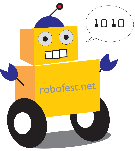 Please email this completed form to: robofest@ltu.eduIf you have questions about completing this form, please call:LTU - Robofest Coordinator at 248-204-3568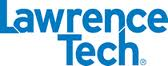 